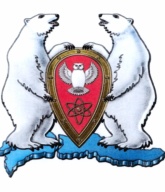 ГЛАВА  МУНИЦИПАЛЬНОГО ОБРАЗОВАНИЯ  ГОРОДСКОЙ ОКРУГ «НОВАЯ ЗЕМЛЯ»РАСПОРЯЖЕНИЕ« 05 » октября  2016 г. № 23г. Архангельск-55Об объявлении конкурса на замещение вакантной должности руководителя муниципального предприятия (учреждения)	В соответствии с Трудовым кодексом Российской Федерации, Федеральным законом от 14.11.2002 № 161-ФЗ «О государственных и муниципальных унитарных предприятиях», специалистов и служащих», Уставом муниципального образования городской округ «Новая Земля», Положением «О конкурсе на замещение вакантной должности руководителя муниципального предприятия (учреждения)», утвержденным распоряжением главы МО ГО «Новая Земля» от 04.10.2016 № 21, в целях отбора и формирования на конкурсной основе высокопрофессионального состава руководителей муниципальных предприятий (учреждений),р а с п о р я ж а ю с ь:            1. Объявить конкурс на замещение вакантной должности директора муниципального унитарного предприятия центр семейного отдыха «Сто капитанов».	 2. Руководителю отдела организационной, кадровой и социальной работы организовать проведение конкурса на замещение вакантной должности директора муниципального унитарного предприятия центр семейного отдыха «Сто капитанов».           3. Назначить проведение:       - первого этапа конкурса на замещение вакантной должности директора муниципального унитарного предприятия центр семейного отдыха «Сто капитанов» 03.11.2016 в 11.00 часов, в администрации МО ГО «Новая Земля», по адресу: г. Архангельск-55, ул. Советская, д.16;        - второго этапа конкурса на замещение вакантной должности директора муниципального унитарного предприятия центр семейного отдыха «Сто капитанов» 07.11.2016 в 11.00 часов, в администрации МО ГО «Новая Земля», по адресу: г. Архангельск-55, ул. Советская, д.16.           4. Настоящее распоряжение разместить на официальном сайте муниципального образования городской округ «Новая Земля».            5. Контроль за исполнением данного распоряжения оставляю за собой.  Глава  муниципального образования                                                    Ж.К. Мусин